باسمه تعالی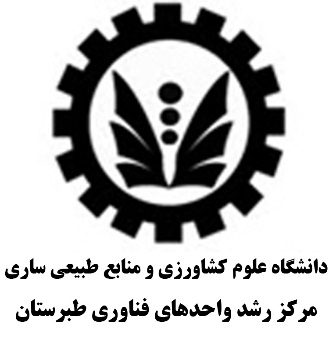 فرم نام نویسی  کارگاه های حضوری آموزشی« بازاریابی و فروش حرفه‌ای »مازندران، ساری، خیابان طبرستان، میدان دانشجو (شهید عباس شیراوژن)، خیابان شهید پرویز فلاح، نبش کوچه دانش، طبقه اول کد پستی 45155-48168   تلفن: 33203463 و 33203469-011      دورنگار: 33203458-011      Email: tti@sanru.ac.ir      http://tti.sanru.ac.irنامنام خانوادگینام خانوادگیجنسیتکد ملیکد ملیآخرین مدرک تحصیلیرشته تحصیلیرشته تحصیلیدانشگاه در حال تحصیلآدرس                                                                   کد پستی:                                                                   کد پستی:                                                                   کد پستی:                                                                   کد پستی:                                                                   کد پستی:                                                                   کد پستی:                                                                   کد پستی:                                                                   کد پستی:                                                                   کد پستی:                                                                   کد پستی:                                                                   کد پستی:                                                                   کد پستی:                                                                   کد پستی:                                                                   کد پستی:                                                                   کد پستی:                                                                   کد پستی:                                                                   کد پستی:                                                                   کد پستی:                                                                   کد پستی:                                                                   کد پستی:                                                                   کد پستی:                                                                   کد پستی:                                                                   کد پستی:                                                                   کد پستی:شماره تلفن همراهشماره تلفن ثابتنشانی پست الکترونیکیاطلاعات واریز مبلغ مانند تاریخ، شماره فیش یا شماره انتقال مبلغ